Логопедический комплекс – «Говорюша».Данный комплект предназначен для работы с детьми дошкольного возраста.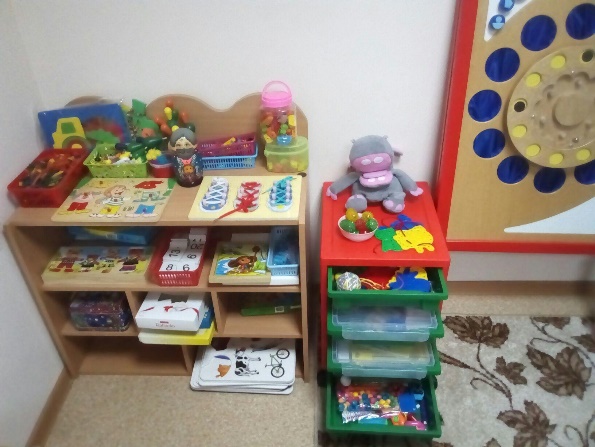 Основной целью комплекса – формировать у детей предпосылки, необходимые для осуществления коррекционной работы с детьми, развитие двигательной сферы, развития внимания, памяти, пространственного восприятия, речи и мышления, волевых усилий. Комплекс особенно необходим детям, у которых по разным причинам (медицинского  и психологического характера)имеются те или иные нарушения в развитии.Логопедический комплекс  состоит из 4 лотков, которые размещены в специальной стойке. В каждом из лотков находится оборудование для работы логопеда:
1. Речевое дыхание.Важнейшие условия правильной речи - это длительный выдох, чёткая и ненапряжённая артикуляция.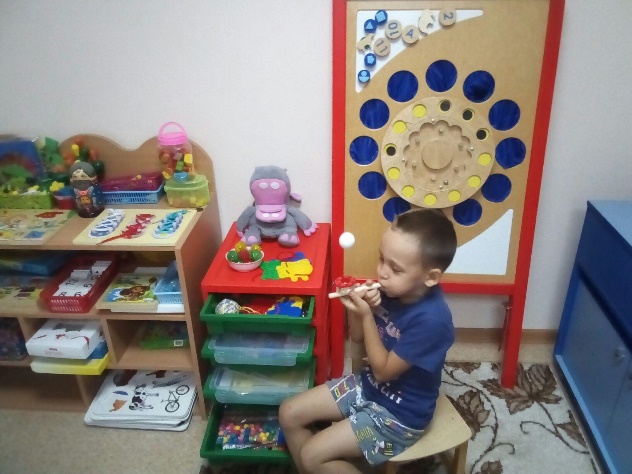 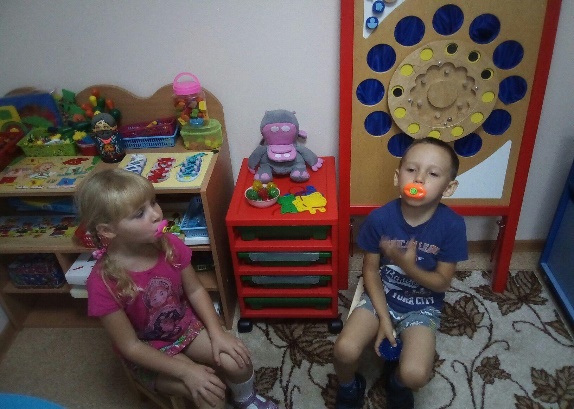 
2. Логопедический массаж  Дифференцированный логопедический массаж — часть комплексной медико-психолого-педагогической работы, направленной на коррекцию различных речевых расстройств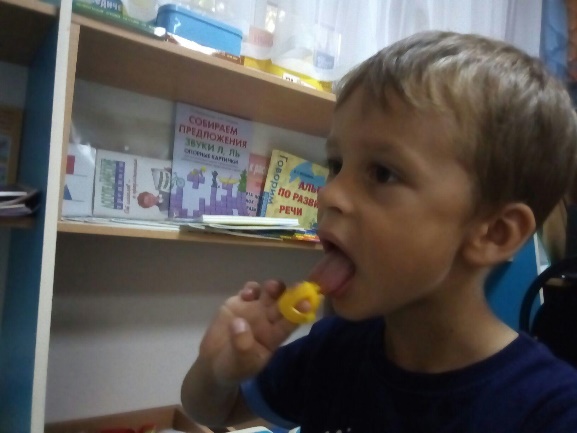 3. Развитие мелкой моторики   Мелкая моторика рук – умение выполнять точные, скоординированные движения кистями и пальцами рук. Чтобы ребенок смог выполнить упражнение для развития мелкой моторики, его мышечная, костная и нервная системы должны работать синхронно.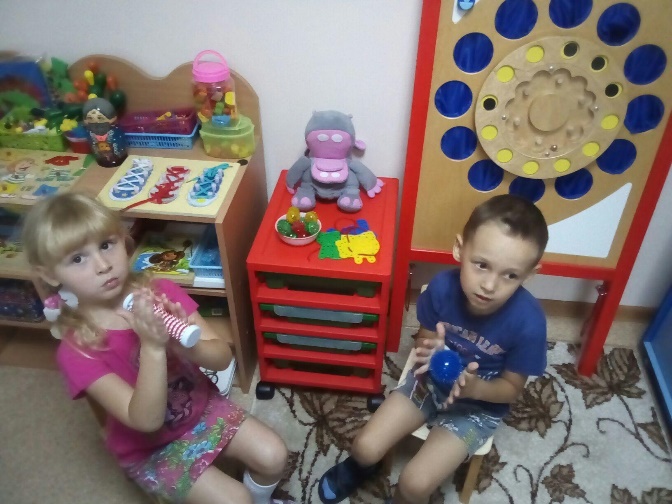 4. Дидактические материалы
5. Демонстрационные карточки для занятий 
6. 10 логопедических наборов (карточки)
7. CD диск «Развитие речи» 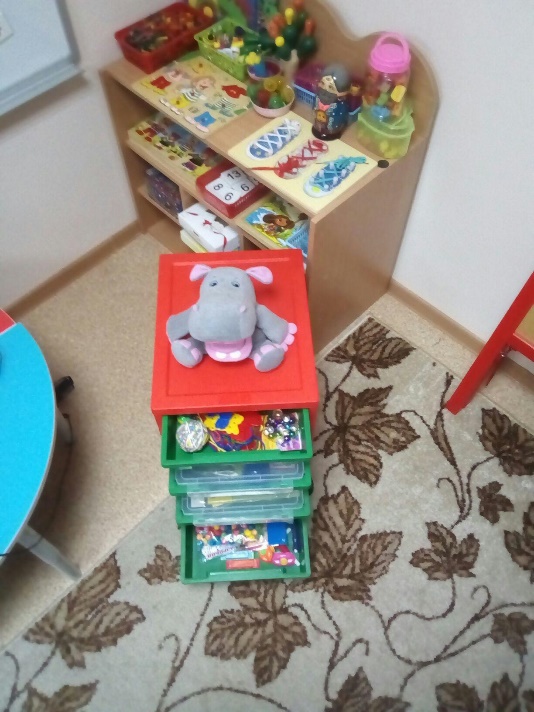 В набор входит так же «Бегемотик» для показа детям артикуляционной гимнастики.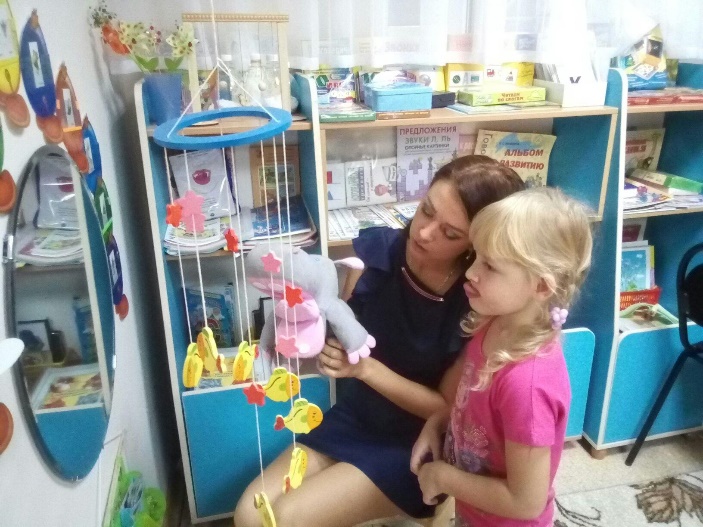 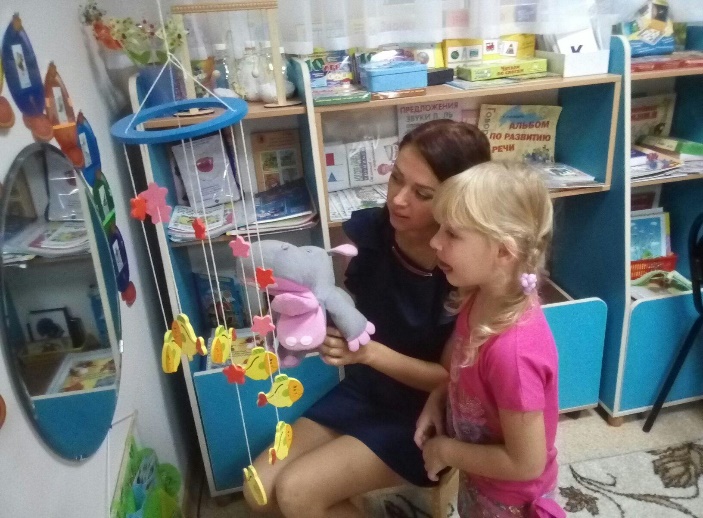 